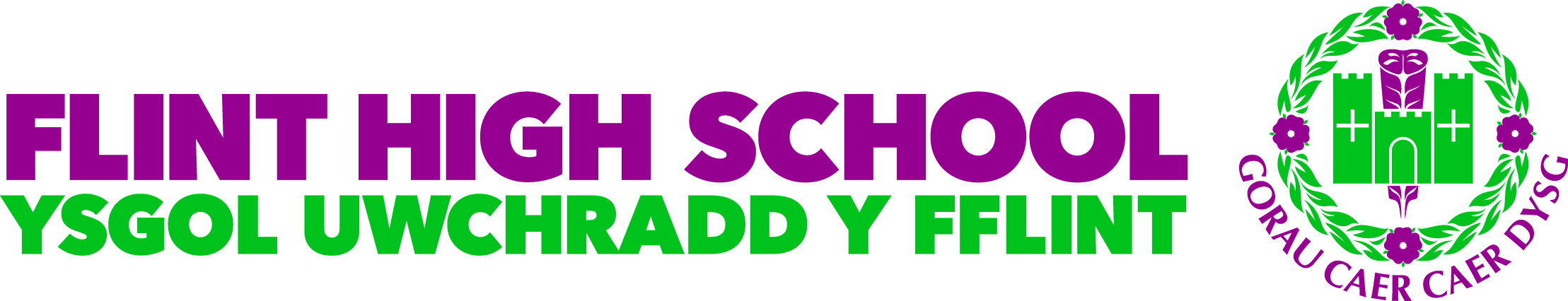 Cover SupervisorPerson SpecificationEssentialDesirableKnowledge and ExperienceWorking with or caring for children of a relevant ageWorking in a school environmentWorking with ALN studentsQualificationsVery good numeracy/literacy skillsLevel 2 qualificationsLevel 3 qualifications or working towardsFirst Aid trainingKnowledge & SkillsEffective use of ICT to support learningKnowledge of Word and Excel andSIMsUnderstanding of relevant polices/codes of practice and awareness of relevant legislationFamiliarity with the process of IEPs and IBPsAn understanding of children with Additional Learning NeedsAbility to relate well to children and adultsExperience of delivering classes to groups of studentsAbility to self-evaluate learning needs and actively seek learning opportunitiesEvidence of training / qualifications acquired since leaving full time educationGeneral understanding of national curriculum and programmes of studyExperience of delivering literacy and or numeracy programmes with supportPersonal characteristicsWillingness to work as part of a teamPatience Sense of humourInitiative